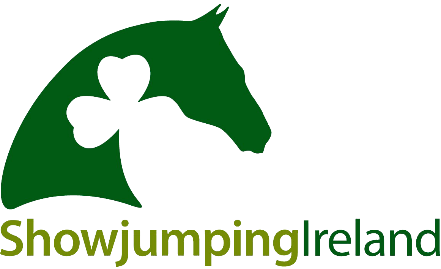 Please complete the booking for below, and return via email to cbogle84@gmail.comI wish to book in for the following training/ assessments:Athlete & Horse/Pony Details Payment: DATEVENUEPREFERED TIMEAthleteHorse/PonyName: Name:SJI Reg No:SJI Reg No:D.O.B. HeightContact Number Email: Card Details Other Name On Card: Please tick if you would prefer to be called to take card details over the telephone Card No:Cheques: Made Payable to ‘SJI Ulster Region’CCV. Cash- Only in person before training.  Contact Number :